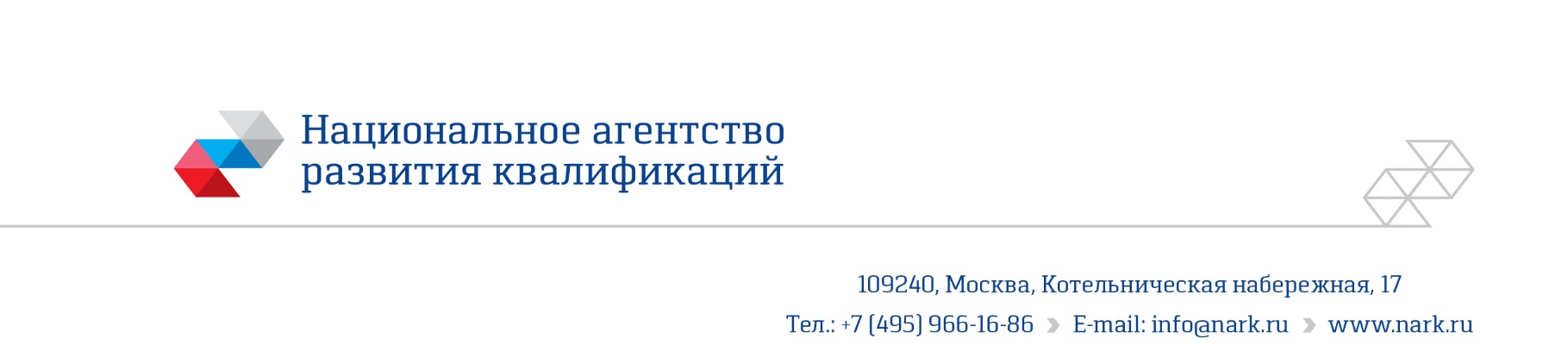 ОЦЕНОЧНОЕ СРЕДСТВОдля оценки квалификацииСтарший оператор хранилища отработанного ядерного топлива(4 уровень квалификации)2019 годСостав оценочного средства1. Наименование квалификации и уровень квалификации: Старший оператор хранилища отработанного ядерного топлива (4 уровень квалификации)2. Номер квалификации: 24.00700.033. Профессиональный стандарт или квалификационные требования, установленные федеральными законами и иными нормативными правовыми актами Российской Федерации (далее - требования к квалификации): Старший оператор хранилища отработтаного ядерного топлива, код 24.007(наименование и код профессионального стандарта либо наименование и реквизиты документов, устанавливающих квалификационные требования)4. Вид профессиональной деятельности: Обеспечение безопасного ведения процессов хранения отработанного ядерного топлива (ОЯТ)(по реестру профессиональных стандартов)5. Спецификация заданий для теоретического этапа профессионального экзаменаОбщая информация по структуре заданий для теоретического этапа профессионального экзамена:количество заданий с выбором ответа: количество заданий с открытым ответом;количество заданий на установление соответствия: – 5количество заданий на установление последовательности: – 8время выполнения заданий для теоретического этапа экзамена: 2 ч.6. Спецификация заданий для практического этапа профессионального экзамена7. Материально-техническое обеспечение оценочных мероприятий:а) материально-технические ресурсы для обеспечения теоретического этапа профессионального экзамена: учебная аудитория б) материально-технические ресурсы для обеспечения практического этапа профессионального экзамена: макет центробежного насоса, огнетушитель воздушно-пенный, огнетушитель углекислотный.8. Кадровое обеспечение оценочных мероприятий: комиссия из не менее, чем 3 человек, наличие высшего профильного (атомная энергетика) образования (все члены комиссии), опыт работы в атомной энергетике не менее 5 лет (все члены комиссии), опыт разработки или эксплуатации оборудования энергоблока того типа, на который сдаёт экзамен испытуемый – не менее 3 лет (не менее 2 членов комиссии).9. Требования безопасности к проведению оценочных мероприятий: перед началом практического этапа профессионального экзамена провести инструктаж испытуемого по технике безопасности.10. Задания для теоретического этапа профессионального экзамена На каком из рисунков изображена расходно-напорная характеристика центробежного насоса.На каком из рисунков изображена расходная характеристика задвижки.При строповке груза, максимальный угол между стропами должен составлять не более … °.Какой основной документ, определяет безопасную эксплуатацию блока АЭС?А) Проект АЭС.Б) Отчет об углубленной оценке безопасности.В) Технологический регламент.Г) Инструкция по эксплуатации реакторной установки.Что является границами между оборудованием и трубопроводами, принадлежащими к различным группам, согласно НП-089-15?А) Запорная арматура.Б) Заглушка.В) Сварное соединение.Г) Разъемное соединение.Д) Проходка.Какое оборудование и трубопроводы должны быть оснащены предохранительными устройствами?А) Оборудование и трубопроводы, относящиеся к группе А, согласно НП-089-15.Б) Оборудование и трубопроводы, относящиеся к группе В, согласно НП-089-15.В) Оборудование и трубопроводы, относящиеся к группе С, согласно НП-089-15.Г) Оборудование и трубопроводы, давление в которых может превышать рабочее.Количество предохранительных устройств, их пропускная способность, давление открытия и давление закрытия определяются разработчиками проектов АЭУ (РУ) исходя из того, что давление в защищаемом оборудовании и трубопроводах с рабочим давлением более 0,3 МПа не должно превышать рабочее на … при срабатывании этих устройств.В оборудовании и трубопроводах с рабочим давлением не более 0,3 МПа превышение давления должно быть не более чем на ….Для чего в предохранительных устройствах должна быть предусмотрена возможность их блокировки?А) Для проведения технического обслуживания.Б) Для проведения ремонта.В) Для исключения ложного срабатывания при неработоспособности предохранительного устройства.Г) Для проведения испытаний давлением защищаемого оборудования и трубопроводов.Оборудование и трубопроводы с температурой наружной поверхности стенок выше … °С, расположенные в обслуживаемых помещениях, должные быть теплоизолированы.Оборудование и трубопроводы с температурой наружной поверхности стенок выше … °С, расположенные в не обслуживаемых помещениях, должные быть теплоизолированы.Какой класс точности должен иметь манометр, установленный на сосуде с рабочим давлением до 25 кгс/см2 согласно НП-044-03.А) Не ниже 1,0.Б) Не ниже 1,5.В) Не ниже 2,0.Г) Не ниже 2,5.Какой класс точности должен иметь манометр, установленный на сосуде с рабочим давлением свыше 25 кгс/см2 согласно НП-044-03.А) Не ниже 1,0.Б) Не ниже 1,5.В) Не ниже 2,0.Г) Не ниже 2,5.С какой периодичность должна производится поверка манометров согласно НП-044-03.А) Не реже одного раза в 3 месяца.Б) Не реже одного раза в 6 месяцев.В) Не реже одного раза в 9 месяцев.Г) Не реже одного раза в 12 месяцев.С какой периодичность должна производится проверка манометров контрольным манометром согласно НП-044-03.А) Не реже одного раза в 3 месяца.Б) Не реже одного раза в 6 месяцев.В) Не реже одного раза в 9 месяцев.Г) Не реже одного раза в 12 месяцев.В какие сроки проводится повторная проверка знаний работника, получившего при очередной проверке знаний по охране труда оценкуПроверку знаний не прошел».А) Не позднее чем через две недели и не ранее одной недели с момента проверки знаний по охране труда.Б) Не позднее чем через один месяц и не ранее двух недель с момента проверки знаний по охране труда.В) Не позднее чем через два месяца и не ранее одного месяца с момента проверки знаний по охране труда.Г) Не позднее чем через три месяца и не ранее двух месяцев с момента проверки знаний по охране труда.При движении поездов, маневровых составов, локомотивов следует заблаговременно отходить в безопасное место (на обочину или междупутье) на расстояние не менее … от крайнего рельса, по которому следует поезд или состав.Очистку светильников от пыли и замену перегоревших ламп накаливания, расположенных на высоте не более … допускается выполнять обученному персоналу, имеющему не ниже второй группы по электробезопасности.Сопоставьте виды контроля в области охраны труда и лиц, осуществляющих эти виды контроля.Элементы оборудования и трубопроводов, расположенные на какой высоте, должны быть оборудованы стационарными площадками с ограждениями и лестницами или иметь быстро устанавливаемые лестницы, площадки?А) Более 1,0 м.Б) Более 1,5 м.В) Более 2,0 м.Г) Более 1,5 м.Установите последовательность действий при приеме смены.А) Получить от сдающего смену сведения: о состоянии оборудования; об имевших место отклонениях от нормальных режимов, неполадках и мерах, принятых для их ликвидации; об изменениях, произведённых в его отсутствие; о возникших вновь не устранённых дефектах; о работах, выполняемы по нарядам и распоряжениям на момент приёма смены.Б) Произвести обход оборудования и помещений.В) Ознакомиться с режимом работы оборудования и систем своей зоны обслуживания по записям в оперативной документации с момента последнего своего дежурства.Г) Доложить начальнику смены о результатах осмотра и режимах работы оборудования и, получив его разрешение, оформить факт приёма смены подписью в оперативном журнале.Д) Оповестить персонал работающей смены о прибытии на дежурство и начале приёма смены.Е) Проверить наличие необходимой документации, средств связи и имущества на своём рабочем месте.Установите последовательность действий при сдаче смены.А) Принять решительные меры к нормализации режима работы обслуживаемого оборудования, а также привести в надлежащее состояние производственные помещения и рабочие места.Б) За 30 минут до окончания смены закончить все переключения в технологических схемах и приостановить, если они не могут быть закончены, операции по пуску (останову) отдельных видов оборудования. В) Проинформировать в устной форме принимающего дежурство о работах, выполняемых по нарядам-допускам или распоряжениям, обо всех изменениях и неполадках, происшедших за время отсутствия принимающего дежурство на работе, об оборудовании, за которым необходимо тщательное наблюдение или поддержание особого режима работы, обо всех распоряжениях или заданиях руководства цеха. Г) Выполнить тщательный осмотр помещений и оборудования зоны обслуживания.Д) Оформить факт сдачи смены подписью в оперативном журнале после подписи лица принимающего смену и доложить об этом начальнику смены. Е) Произвести необходимые записи в оперативно-технической документации на своём рабочем месте.Какова минимальная высота ограждений лестниц и площадок для обслуживания оборудования.А) 0,5 м.Б) 1,0 м.В) 1,5 м.Г) 2,5 м.Каково минимальное расстояние от уровня площадки до верхнего перекрытия.А) 1,0 м.Б) 1,5 м.В) 2,0 м.Г) 2,5 м.При каком давлении, в исключительных случаях, допускается устранение протечки через фланцевые соединения согласно СТО 1.1.1.02.001.0673-2017А) 4 кгс/см2.Б) 8 кгс/см2.В) 12 кгс/см2.Г) 16 кгс/см2.Сопоставьте виды бланков наряда и работы, выполняемые по ним.Назовите предел эффективной дозы облучения для персонала группы А.А) 10мЗв в год в среднем за любые последовательные 5 лет, но не более 3мЗв в год.Б) 20мЗв в год в среднем за любые последовательные 5 лет, но не более 5мЗв в год.В) 30мЗв в год в среднем за любые последовательные 5 лет, но не более 7мЗв в год.Г) 40мЗв в год в среднем за любые последовательные 5 лет, но не более 10мЗв в год.Укажите соответствие работников группам безопасности при проведении работ на высоте.В помещениях какой категории не требуется применение дополнительных средств индивидуальной защиты?А) Необслуживаемые помещения.Б) Периодически обслуживаемые помещения.В) Помещения постоянного пребывания персонала.На какой максимальный срок может быть выдан наряд-допуск на производство работ на высоте?А) 5 дней.Б) 10 дней.В) 15 дней.Г) 20 дней.Д) 25 дней.В каком случае надлежит применять страховочную систему при работе с приставной лестницы согласно «Правилам по охране труда при работе на высоте»?А) При работе с на высоте более 1,2 мБ) При работе с на высоте более 1,8 мВ) При работе с на высоте более 2,0 мГ) При работе с на высоте более 2,5 мНа какую высоту необходимо приподнять груз для проверки правильности строповки, равномерности натяжения стропов, устойчивости грузоподъемного механизма и надежности действия тормоза согласно «Правилам по охране труда при работе на высоте».А) Не более 200 мм.Б) Не более 300 мм.В) Не более 400 мм.Г) Не более 500 мм.Какую группу по электробезопасности должны иметь работники из числа оперативного персонала, единолично обслуживающие электроустановки напряжением до 1000 В.А) I группа.Б) II группа.В) III группа.Г) IV группа.На какое расстояние допускается приближаться к находящимся под напряжением неогражденным токоведущим частям электроустановки напряжением до 1000 В.А) Не нормируется (без прикосновения)Б) 0,6 м.В) 1,0 м.Г) 1,5 м.Какие работы не относятся к пожароопасным?А) Окрасочные работы.Б) Работы с применением электронагревательных приборов.В) Работы с клеями, мастиками, полимерными и другими горючими материалами.Г) Огневые работы (резка металла, паяльные работы с применением паяльных ламп).В каких случаях работники, не обслуживающие электроустановки напряжением до 1000 В, могут допускаться в них для проведения осмотров?А) После проведения целевого инструктажа.Б) В сопровождении руководителя работ.В) В сопровождении оперативного персонала, обслуживающего данную электроустановку, имеющего группу III по электробезопасности.Г) В сопровождении оперативного персонала, обслуживающего данную электроустановку, имеющего группу IV по электробезопасности.С какой периодичностью должны проверяться наружные пожарные лестницы и ограждения крыш, согласно ППБ–АС–2011.А) 1 раз в годБ) 1 раз в 2 годаВ) 1 раз в 3 годаГ) 1 раз в 4 годаД) 1 раз в 5 лет.Для тушения каких возгораний предназначен углекислотный огнетушитель?А) Для тушения электроустановок под напряжением до 1 кВ.Б) Для тушения электроустановок под напряжением до 5 кВ.В) Для тушения электроустановок под напряжением до 10 кВ.Г) Для тушения электроустановок под напряжением до 15 кВ.Д) Для тушения веществ, горение которых может происходить без доступа кислорода.Для тушения каких возгораний предназначен воздушно-пенный огнетушитель?А) Для тушения электроустановок под напряжением до 3 кВ.Б) Для тушения электроустановок под напряжением до 8 кВ.В) Для тушения электроустановок под напряжением до 13 кВ.Г) Для тушения электроустановок под напряжением до 18 кВ.Д) Для тушения твердых материалов органического происхождения, горение которых сопровождается тлением.Какие средства пожаротушения запрещается использовать в хранилищах ядерного топлива.А) Средства, применение которых может снизить концентрацию кислорода в помещении.Б) Средства, применение которых может повысить значение эффективного коэффициента размножения нейтронов.В) Средства, применение которых может привести к выходу из строя электрооборудования.Г) Песок.Д) Кошма.11. Критерии оценки (ключи к заданиям), правила обработки результатов теоретического этапа профессионального экзамена и принятия решения о допуске (отказе в допуске) к практическому этапу профессионального экзамена:11.3. Допуск к практическому этапу профессионального экзаменаТеоретический этап профессионального экзамена считается пройденным, если испытуемый набрал не менее 75% от максимального количества баллов (49 из 65). Испытуемый допускается к практическому этапу профессионального экзамена при условии, что пройден теоретический этап.12. Задания для практического этапа профессионального экзамена:а) задание на выполнение трудовых функций, трудовых действий в реальных или модельных условиях:трудовая функция В/03.3 Эксплуатация и контроль работы оборудования «мокрого» хранилища ОЯТтрудовое действие (действия): не выделяются особо;(заполняется, если предусмотрена оценка трудовых действий)задание:1. выполнить осмотр центробежного насоса, по выбору экзаменатора, в одном из следующих состояний: в резерве (на предмет готовности к включению), в работе (на предмет исправности), в ремонте (на предмет выполнения условий безопасного производства работ);(формулировка задания)условия выполнения задания: экзаменуемый выполняет все действия на макете центробежного насоса;место выполнения задания: учебно-тренировочное подразделение атомной станции;максимальное время выполнения задания: 1 ч.;критерии оценки: Практический этап экзамена считается пройденным, если испытуемый верно показал и определил состояние 80% следующих объектов контроля.Для состояния «в резерве»:подключение кабеля к электродвигателюналичие заземленияналичие защитного кожухаоткрытое положение арматуры на всасе насоса протечка среды через уплотненияисправность манометра на напоре насосаналичие среды в корпусе насосаДля состояния «в работе»:отсутствие посторонних шумовналичие заземленияналичие защитного кожухапротечка среды через уплотнениядавление на напоре насосаконтрольное воздухоудаление из корпуса насосаДля состояния «в ремонте»:закрытое положение арматуры на всасе насосазакрытое положение арматуры на напоре насосаоткрытое положение арматуры на линии дренажа открытое положение арматуры на линии воздухоудаленияотключение кабеля от электродвигателяналичие знаков «не открывать работают люди» на закрытой арматуреналичие знаков «не закрывать работают люди» на открытой арматуреналичие знака «работать здесь»трудовая функция В/04.3 Обеспечение безопасного проведения всех технологических процессов «мокрого» хранения ОЯТ;трудовое действие (действия): не выделяются особо;(заполняется, если предусмотрена оценка трудовых действий)13. Правила обработки результатов профессионального экзамена и принятия решения о соответствии квалификации соискателя требованиям к квалификации: старший оператор хранилища отработанного ядерного топливаПоложительное решение о соответствии квалификации соискателя требованиям к квалификации «Старший оператор хранилища отработанного ядерного топлива»принимается приуспешном прохождении теоретического и практического этапов профессионального экзамена.14. Перечень нормативных правовых и иных документов, использованных при подготовке комплекта оценочных средств:Приказ Минтруда России от 07.04.2014 N 211н "Об утверждении профессионального стандарта «Оператор хранилища жидких радиоактивных отходов» (Зарегистрировано в Минюсте России 27.05.2014 N 32445);Профессиональный стандарт «Оператор хранилища отработанного ядерного топлива»;НП-001-15 Общие положения обеспечения безопасности атомных станций;НП-061-05 Правила безопасности при хранении и транспортировании ядерного топлива на объектах использования атомной энергии.НП-089-15 Правила устройства и безопасной эксплуатации оборудования и трубопроводов атомных энергетических установок;НП–044–03 Правила устройства и безопасной эксплуатации сосудов, работающих под давлением, для объектов использования атомной энергии;НП–045–03 Правила устройства и безопасной эксплуатации трубопроводов пара и горячей воды для объектов использования атомной энергии;НП-019-15 Сбор, переработка, хранение и кондиционирование жидких радиоактивных отходов. Требования безопасности;СП 2.6.1. 28-2000 Правила радиационной безопасности при эксплуатации атомных станций (ПРБ АС-99);СанПиН 2.6.1.2523-09 Нормы радиационной безопасности НРБ-99/2009;СТО 1.1.1.02.001.0673-2017 Правила охраны труда при эксплуатации тепломеханического оборудования и тепловых сетей атомных станций ФГУП концерн Росэнергоатом;ППБ–АС–2011 Правила пожарной безопасности при эксплуатации атомных станций;РД ЭО 0176-2000. Правила организации работы с персоналом на атомных станциях концерна «Росэнергоатом» (ПОРП-2000).РазделСтраница1. Наименование квалификации и уровень квалификации32. Номер квалификации33. Профессиональный стандарт или квалификационные требования, установленные федеральными законами и иными нормативными правовыми актами Российской Федерации34. Вид профессиональной деятельности35. Спецификация заданий для теоретического этапа профессионального экзамена36. Спецификация заданий для практического этапа профессионального экзамена57. Материально-техническое обеспечение оценочных мероприятий58. Кадровое обеспечение оценочных мероприятий59. Требования безопасности к проведению оценочных мероприятий 510. Задания для теоретического этапа профессионального экзамена611. Критерии оценки (ключи к заданиям), правила обработки результатов теоретического этапа профессионального экзамена и принятия решения о допуске (отказе в допуске) к практическому этапу профессионального экзамена1612. Задания для практического этапа профессионального экзамена1813. Правила обработки результатов профессионального экзамена и принятия решения о соответствии квалификации соискателя требованиям к квалификации2014. Перечень нормативных правовых и иных документов, использованных при подготовке комплекта оценочных средств20Знания, умения в соответствии с требованиями к квалификации, на соответствие которым проводится оценка квалификацииКритерии оценки квалификацииТип и N задания 123К трудовой функции В/01.3ЗнанияК трудовой функции В/01.3ЗнанияК трудовой функции В/01.3ЗнанияПравила строповки грузовИспытуемый верно отвечает на вопросы в части упомянутых знанийЗадание с открытым ответом № 3К трудовой функции В/02.3ЗнанияК трудовой функции В/02.3ЗнанияК трудовой функции В/02.3ЗнанияХарактеристика химических реагентов и фильтрующих материалов, правила их приемки и храненияИспытуемый верно отвечает на вопросы в части упомянутых знанийЗадания с выбором ответа №56, 57.Задания на установление последовательности №58, 59.К трудовой функции В/03.3ЗнанияК трудовой функции В/03.3ЗнанияК трудовой функции В/03.3ЗнанияАппаратурно-технологические схемы на закрепленном участке, назначение, устройство, принцип действия и характеристика оборудования, правила его эксплуатацииИспытуемый верно отвечает на вопросы в части упомянутых знанийЗадания с выбором ответа №1, 2.К трудовой функции В/04.3ЗнанияК трудовой функции В/04.3ЗнанияК трудовой функции В/04.3ЗнанияПравила охраны труда, радиационной безопасности, ядерной безопасности, промышленной безопасности, установленные в производственных и административных помещенияхИспытуемый верно отвечает на вопросы в части упомянутых знанийЗадания с выбором ответа № 4, 5, 6, 9, 12, 16, 20, 23, 24, 25, 27, 29, 30, 31, 32, 33, 34, 35, 36, 37, 38, 39, 40, 41, 42, 43, 44, 45, 46, 48, 49, 50, 51, 60, 61, 62, 65.Задания на установление соответствия № 19, 26, 28, 63, 64.Задания с отрытым ответом № 7, 8, 10, 11, 17, 18, 47.К трудовой функции С/01.4ЗнанияК трудовой функции С/01.4ЗнанияК трудовой функции С/01.4ЗнанияПравила устройства и безопасной эксплуатации сосудов, работающих под давлениемИспытуемый верно отвечает на вопросы в части упомянутых знанийЗадания с выбором ответа № 13, 14, 15К трудовой функции С/02.4ЗнанияК трудовой функции С/02.4ЗнанияК трудовой функции С/02.4ЗнанияПротивоаварийные мероприятия на закрепленном участкеИспытуемый верно отвечает на вопросы в части упомянутых знанийЗадания на установление последовательности № 52, 53, 54, 55К трудовой функции С/03.4ЗнанияК трудовой функции С/03.4ЗнанияК трудовой функции С/03.4ЗнанияПрием и сдача смены с полным анализом технологической ситуацииИспытуемый верно отвечает на вопросы в части упомянутых знанийЗадания на установление последовательности № 21, 22.Трудовые функции, трудовые действия, умения в соответствии с требованиями к квалификации, на соответствие которым проводится оценка квалификацииКритерии оценки квалификацииТип и № задания123Трудовая функция В/03.3Трудовые действияЗапуск и остановка оборудования, ведение технологического процесса, проверка состояния оборудования, коммуникаций - визуальная и по показаниям контрольно-измерительных приборовПодготовка оборудования к осмотру и ремонту, прием оборудования после ремонта, контроль качества выполненных работКонтроль выполнения всех условий для включения насоса.Контроль критериев исправного состояния работающего насоса.Контроль достаточности условий безопасного производства работ при выводе насоса в ремонт.Описание приведено в п. 12Трудовая функция В/04.3Необходимые уменияПрименять средства пожаротушенияКонтроль выполнения всех действий необходимых для использования огнетушителя.Описание приведено в п. 12А)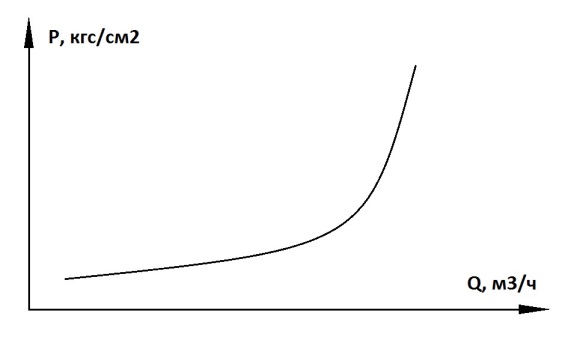 Б)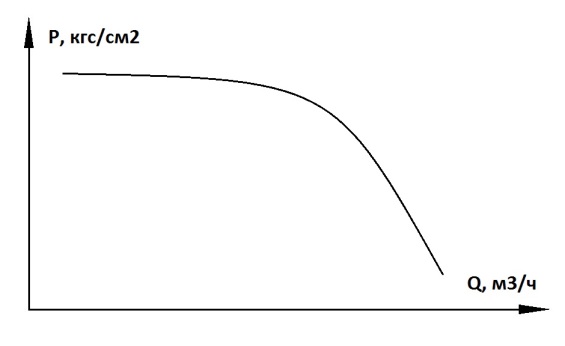 В)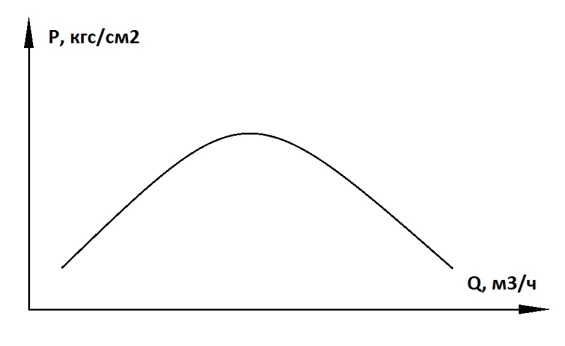 Г)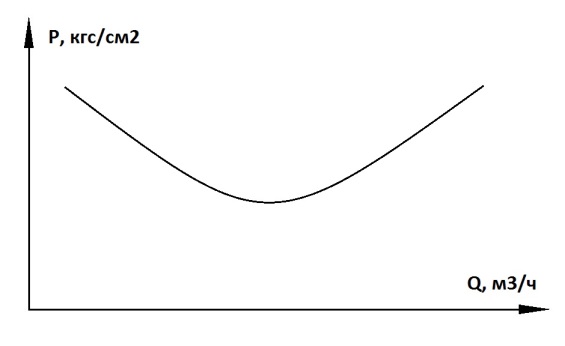 А)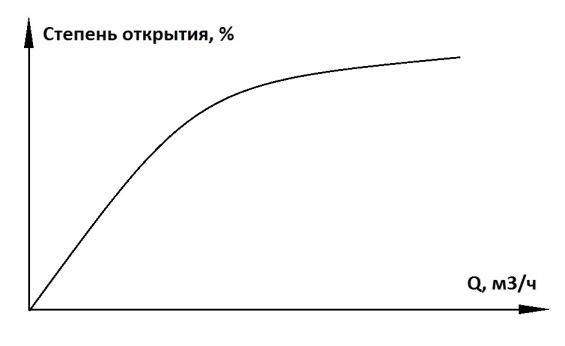 Б)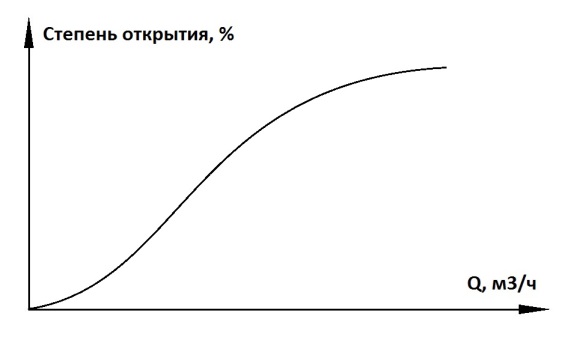 В)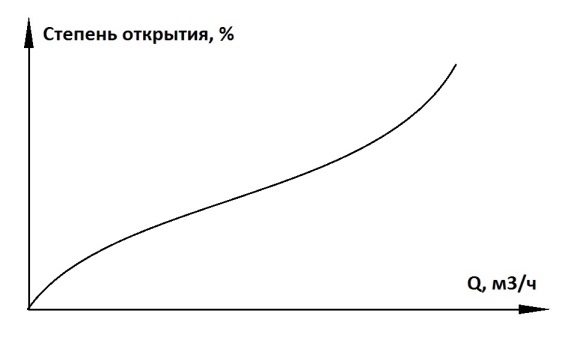 Г)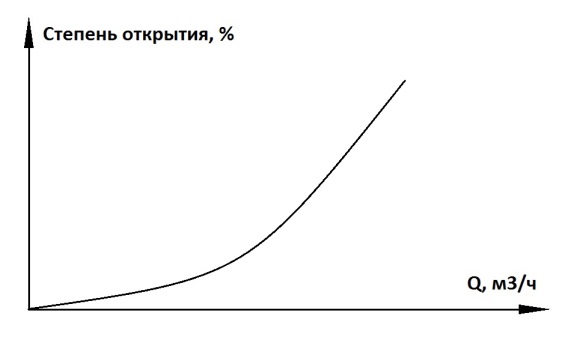 А) Оперативный контроль1) выполняется руководителями, специалистами совместно с комитетами (комиссиями) по охране труда или уполномоченными (доверенными) лицами по охране труда.Б) Административно-общественный контроль2) выполняется работником, руководителем работ, а также руководителями и специалистами структурных подразделенийВ) Ведомственный контроль3) выполняется комиссией под руководством представителей эксплуатирующей организацииА) Нарядвыполнение работы на одном рабочем месте или выполнение однотипных работ на нескольких рабочих местах одной схемы присоединения тепломеханического оборудованияБ) Общий нарядвыполнение работ на отдельных узлах агрегата и его вспомогательном оборудовании, на отдельных рабочих местах или участках тепловой сетиВ) Промежуточный нарядвыполнение работы в целом на агрегате, на нескольких рабочих местах или участках тепловой сети1 группамастера, бригадиры, руководители стажировки.2 группаработники ответственные за безопасную организацию и проведение работ на высоте.3 группаработники, допускаемые к работам в составе бригады.